Fiche d’inscriptionE-mail : s.benhammouda@utica.org.tn ou par Fax : 71 142 100Raison Sociale : …………………………………………………………………………………….Nom du participant : ……………………………………………………………………………….Qualité :……………………………………………………………………………………………..Tel : ………………………………………………….GSM :………………………………………Email : …………………………………………………….……………………………………….Secteur(s) d’activités: ……………………………………………………………………………………………………………………………………………………………………………………Produits ou services……………………………………………………………………………Pour toute information complémentaire veuillez contacter l’UTICATel: 71 142 018/027/000 ou  par mail: s.benhammouda@utica.org.tn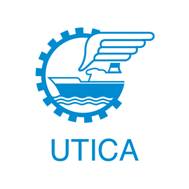 Fiche d‘InscriptionForum Économique Tuniso-Pakistanais 26 Mars 2018 à 10h.00